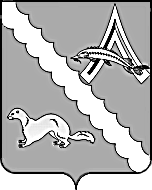 АДМИНИСТРАЦИЯ АЛЕКСАНДРОВСКОГО РАЙОНАТОМСКОЙ ОБЛАСТИПОСТАНОВЛЕНИЕ22.01.2020                                                                                                                          № 63с. АлександровскоеО внесении изменений в постановление Администрации Александровского района Томской области от 29.12.2016 №1377В связи с приведением наименования местной администрации в соответствие, кадровыми изменениями, а также изменением доменного имени сайта Александровского района Томской области, руководствуясь Уставом муниципального образования «Александровский район»,ПОСТАНОВЛЯЮ:1.Внести в постановление Администрации Александровского района Томской области от 29.12.2016 №1377 «Об утверждении Порядка проведения оценки регулирующего воздействия проектов муниципальных нормативных правовых актов муниципального образования «Александровский район» и экспертизы муниципальных нормативных правовых актов муниципального образования «Александровский район» следующие изменения: в пункте 2 слово «администрации» заменить словом «Администрации»; в пункте 4: слово «www.als.tomskinvest.ru» заменить словом «www.alsadm.ru»; слово «администрации» заменить словом «Администрации»; в пункте 6 слова «В.П. Мумбера» заменить словами «С.Ф. Панова».2. Внести изменения в подпункты 2) и 3) пункта 1.6., абзац 3 пункта 2.4. Порядка проведения оценки регулирующего воздействия проектов муниципальных нормативных правовых актов Александровского района Томской области, устанавливающих новые или изменяющих ранее предусмотренные муниципальными нормативными правовыми актами Александровского района Томской области обязанности для субъектов предпринимательской и инвестиционной деятельности, являющегося приложением №1 к постановлению Администрации Александровского района Томской области от 29.12.2016 №1377«Об утверждении Порядка проведения оценки регулирующего воздействия проектов муниципальных нормативных правовых актов муниципального образования «Александровский район» и экспертизы муниципальных нормативных правовых актов муниципального образования «Александровский район», заменив слово «администрации» словом «Администрации».3.Внести в абзацы 2 и 3 пункта 2.1., пункт 2.2., абзац 1 пункта 2.5., пункт 3.3., пункт 3.7., абзац 2 пункта 3.11. Порядка проведения экспертизы муниципальных нормативных правовых актов Александровского района Томской области, затрагивающих вопросы осуществления предпринимательской и инвестиционной деятельности, являющегося приложением №2 к постановлению Администрации Александровского района Томской области от  29.12.2016 №1377 «Об утверждении Порядка проведения оценки регулирующего воздействия проектов муниципальных нормативных правовых актов муниципального образования «Александровский район» и экспертизы муниципальных нормативных правовых актов муниципального образования «Александровский район» изменения, заменив слово «администрации» словом «Администрации».4.Внести в пункты 4.2. и 4.6. Положения о комиссии по урегулированию разногласий, возникающих по результатам проведения экспертизы муниципальных нормативных правовых актов муниципального образования «Александровский район» и оценки регулирующего воздействия проектов муниципальных нормативных правовых актов муниципального образования «Александровский район», затрагивающих вопросы осуществления предпринимательской и инвестиционной деятельности, являющегося приложением №3 к постановлению Администрации Александровского района Томской области от 29.12.2016 №1377«Об утверждении Порядка проведения оценки регулирующего воздействия проектов муниципальных нормативных правовых актов муниципального образования «Александровский район» и экспертизы муниципальных нормативных правовых актов муниципального образования «Александровский район» изменения, заменив слово «администрации» словом «Администрации».5.Специалисту по кадрам Кудряшовой Н.В. ознакомить первого заместителя Главы района Панова С.Ф. с настоящим постановлением, а также с постановлением Администрации Александровского района Томской области от 29.12.2016 №1377 «Об утверждении Порядка проведения оценки регулирующего воздействия проектов муниципальных нормативных правовых актов муниципального образования «Александровский район» и экспертизы муниципальных нормативных правовых актов муниципального образования «Александровский район».6.Настоящее постановление вступает в силу с даты его официального опубликования (обнародования).Глава Александровского района                                                                        В.П. МумберКлимова А.А.26035Рассылка: Отдел экономики, специалист по кадрам Кудряшова Н.В.